Сайт пошуку роботи №1 в УкраїніРезюме від 5 вересня 2022Ткач Олег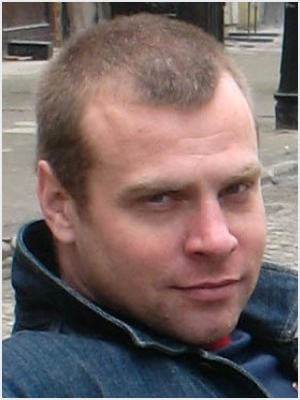 3д&2д аниматор, 35 000 грнНеповна зайнятість.Вік:Місто проживання:Готовий працювати:46 років КиївДистанційно, КиївКонтактна інформаціяТелефон: Ел. пошта:095 608-17-55maestrotov@gmail.comДосвід роботи3D-моделлер,animatorз 09.2019 по 09.2022 (3 роки)Behavioural games ltdSenior Character Animatorз 08.2017 по 09.2022 (5 років 1 місяць)Bad Panda Game Studios, Дистанційно (game 3d) character animation3D-моделлер,animatorз 06.2017 по 09.2022 (5 років 3 місяці)Behavioural games ltd, Дистанційно (Battle Sky VR)создание коротких 3д анимаций с персонажамиДодаткова освітаunity (2000.9місяців)Професійні та інші навичкиНавички роботи з комп’ютеромrig,modeling,animation 2d&3d3ds max, zbrush, mari. iclone.Maya.Blender.Character Creator. MarvelousDesignerЗнання мовАнглійська — початковий Українська — вільно Російська — вільноДодаткова інформаціяHere's why you should hire me:No false claims- I understand the value of time, and only take on projects where I can ensure quality outputMulti-platform experience - I've worked on games for mobile, PC and Oculus VRAn in-depth knowledge of Unity and the game-development pipeline, I understand technical constraints and can work within themI offer affordable rates and I'm comfortable working for hourly payment or a flat feeI can also offer you a custom quote depending on your requirements Резюме кандидата розміщено за адресою: www.work.ua/resumes/8876071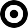 